ReshmaBanekhanPathanCareer Objective:To apply my functional and technical skills as a secondary school teacher for Mathematics and Science subjects.Academic Qualification:Work experience:Technical expertise:Office Suite				: Ms-Office (Ms - Excel, Ms-Word, Ms-PowerPoint)Operating system		: Microsoft windows 98/XP, Windows 7, Windows Server 2003Professional Experience:Organization        		:Vidyabhushan Coaching ClassesDomain                   	:Education (Higher Secondary Curriculum)Duration				:   From June 2012 to April 2015Role Description:Teach Physics, Mathematics and Statistics to +2 level students.Handled 30 students per batch.Organization        		:St. Ann’s High SchoolDomain                   	: Education (Secondary and Higher Secondary Curriculum)Duration				:   From Nov 2012 to April 2013Role Description:Teach Science, Mathematics and Statistics upto +2 level students.Handled 60 students per batch.Was a class teacher for 8thgrade.Organization        		: SSRVMDomain                   	: Education (Primary)Duration				: From Oct 2014 to March 2015Role Description:Teach Science, Mathematics and Statistics from grade 6 to 8, CBSE BoardHandled 60 students per batch.Was a class teacher for 7thgrade.Extra-curricular activities: Robot building using Arduino software (Event by IIT, Bombay)Attend workshops and events related to national various fields of personality development (Indian Student Parliament, 2014)Awards: First Prize in Essay Competition held by Indian Physics Association (December 2007)Personal details:Gender			: FemaleDate of Birth		: 10th Feb 1990Age    			: 26Nationality			: IndianMarital Status		: SingleLanguages	known		: English, Hindi, MarathiHobbies			: Reading, Cooking, Painting, Outdoor Sports, Writing prose and poetryJob Seeker First Name / CV No: 1826214Click to send CV No & get contact details of candidate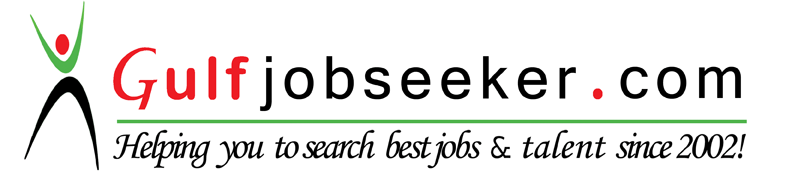 Sr. No. DegreeCollege/SchoolUniversity/BoardYear of passing1B.Sc. PhysicsRam Krishna More, PunePune University20142M.Sc. StatisticsModern College, PunePune University20123B.Sc. StatisticsFergusson College, PunePune University20104H.S.C.Dr. D.Y. Patil, PuneMaharashtra Board, Pune20075S.S.C.VidyanandBhavan High School, PuneMaharashtra Board, Pune2005Job TitleSchool/CollegeSubjectExperience (No. of years)Secondary and Higher Secondary teacherSt. Ann’s High School and Junior CollegeMathematicsScience1 yearHigher Secondary teacherVidyabhushan Coaching ClassesMathematics & StatisticsPhysics3 yearsPrimary TeacherSri Sri Ravi Shankar VidyaMandirMathematicsScience6 months